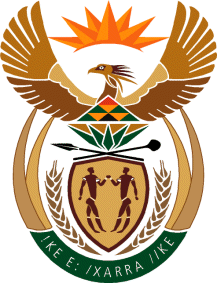 MINISTERHUMAN SETTLEMENTS, WATER AND SANITATIONREPUBLIC OF SOUTH AFRICANATIONAL ASSEMBLYQUESTION FOR WRITTEN REPLY QUESTION NO.: 1979DATE OF PUBLICATION: 28 AUGUST 2020Mrs M R Mohlala (EFF) to ask the Minister of Human Settlements, Water and Sanitation:Given that the community of Hammanskraal is drinking contaminated water due to the ageing Temba Water Treatment Plant which is unable to function properly, what (a) short-term plans does her department have to ensure the purification of the water for the specified community, (b) kind of maintenance has been identified by her department that is needed for the specified treatment plant and (c) steps is she taking to ensure that the treatment plant is functioning properly?										         NW2537EREPLY:(a)	Water purification is a function that resides with the Water Services Authorities (municipalities) according to Water Services Act no 108, 1997.(b)	The Temba Water Treatment Plant has been upgraded and handed over to the Water Service Authority (the City of Tshwane) in February 2020.(c)	The Department of Water and Sanitation monitors the Water Service Authority (the City of Tshwane) by conducting technical inspections to ensure:that the plant is operated by qualified Process Controllers and a qualified maintenance team;availability of operational manual and operational log books.